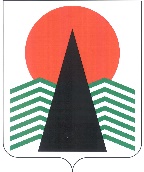 Муниципальное образование Нефтеюганский район
(Ханты-Мансийский автономный округ – Югра)дума Нефтеюганского района решениег.НефтеюганскОб утверждении плана работы Думы Нефтеюганского района 
на 2023 годВ соответствии с Регламентом Думы Нефтеюганского района, обсудив предложения, поступившие от Главы Нефтеюганского района, депутатов Думы Нефтеюганского района, Дума Нефтеюганского района решила:Утвердить план работы Думы Нефтеюганского района на 2023 год согласно приложению.Председатель Думы Нефтеюганского района							Т.Г.Котова« 28 »   декабря  2022 г.Приложение к решениюДумы Нефтеюганского районаот « 28 »  декабря   2022 г. № 850  .План работыДумы Нефтеюганского района (далее - Думы района) на 2023 год28.12.2022№ 850 . № 850 . №п/пНаименование вопроса (мероприятия)Наименование вопроса (мероприятия)Наименование вопроса (мероприятия)ИсполнениеОтветственные122234I. Организация деятельности Думы районаI. Организация деятельности Думы районаI. Организация деятельности Думы районаI. Организация деятельности Думы районаI. Организация деятельности Думы районаI. Организация деятельности Думы районаI. Организация деятельности Думы районаI. Организация деятельности Думы районаПроведение заседаний Думы района, комиссий Думы района, депутатских слушанийПроведение заседаний Думы района, комиссий Думы района, депутатских слушанийПроведение заседаний Думы района, комиссий Думы района, депутатских слушанийВ течение года, не реже 1 раза в кварталПредседатель Думы района, председатели комиссий Думы района, аппарат Думы района Организация и проведение приёмов граждан по личным вопросам  Организация и проведение приёмов граждан по личным вопросам  Организация и проведение приёмов граждан по личным вопросам  По графику приемовПредседатель Думы района, депутаты Думы района, аппарат Думы района  Организация деятельности депутатского объединенияОрганизация деятельности депутатского объединенияОрганизация деятельности депутатского объединенияВ течение годаРуководитель депутатской депутатского объединения, аппарат Думы районаИные мероприятия (организация, подготовка, участие): выездные заседания комиссий, Думы района, депутатского объединения, выездные приемы граждан, участие в районных мероприятиях) Иные мероприятия (организация, подготовка, участие): выездные заседания комиссий, Думы района, депутатского объединения, выездные приемы граждан, участие в районных мероприятиях) Иные мероприятия (организация, подготовка, участие): выездные заседания комиссий, Думы района, депутатского объединения, выездные приемы граждан, участие в районных мероприятиях) В течение годаПредседатель Думы района, руководитель депутатской депутатского объединения, председатели комиссий Думы района, аппарат Думы районаНаполнение разделов официального сайта органов местного самоуправления Нефтеюганского района в соответствии с требованием Федерального закона от 09.02.2009 № 8-ФЗ «Об обеспечении доступа к информации о деятельности государственных органов и органов местного самоуправления»Наполнение разделов официального сайта органов местного самоуправления Нефтеюганского района в соответствии с требованием Федерального закона от 09.02.2009 № 8-ФЗ «Об обеспечении доступа к информации о деятельности государственных органов и органов местного самоуправления»Наполнение разделов официального сайта органов местного самоуправления Нефтеюганского района в соответствии с требованием Федерального закона от 09.02.2009 № 8-ФЗ «Об обеспечении доступа к информации о деятельности государственных органов и органов местного самоуправления»В течение годаОтветственные аппарата Думы районаII. Взаимодействие с органами государственной власти, представительными и исполнительнымиорганами местного самоуправления, надзорными и правоохранительными органами  II. Взаимодействие с органами государственной власти, представительными и исполнительнымиорганами местного самоуправления, надзорными и правоохранительными органами  II. Взаимодействие с органами государственной власти, представительными и исполнительнымиорганами местного самоуправления, надзорными и правоохранительными органами  II. Взаимодействие с органами государственной власти, представительными и исполнительнымиорганами местного самоуправления, надзорными и правоохранительными органами  II. Взаимодействие с органами государственной власти, представительными и исполнительнымиорганами местного самоуправления, надзорными и правоохранительными органами  II. Взаимодействие с органами государственной власти, представительными и исполнительнымиорганами местного самоуправления, надзорными и правоохранительными органами  II. Взаимодействие с органами государственной власти, представительными и исполнительнымиорганами местного самоуправления, надзорными и правоохранительными органами  II. Взаимодействие с органами государственной власти, представительными и исполнительнымиорганами местного самоуправления, надзорными и правоохранительными органами  Реализация Думой района права законодательной инициативыРеализация Думой района права законодательной инициативыРеализация Думой района права законодательной инициативыВ течение годаПредседатель Думы района, депутаты Думы районаУчастие в заседаниях  Думы Ханты-Мансийского автономного округа – ЮгрыУчастие в заседаниях  Думы Ханты-Мансийского автономного округа – ЮгрыУчастие в заседаниях  Думы Ханты-Мансийского автономного округа – ЮгрыВ течение годаПредседатель Думы районаУчастие в работе Координационного Совета представительных органов местного самоуправления муниципальных образований и Думы Ханты-Мансийского автономного округа – ЮгрыУчастие в работе Координационного Совета представительных органов местного самоуправления муниципальных образований и Думы Ханты-Мансийского автономного округа – ЮгрыУчастие в работе Координационного Совета представительных органов местного самоуправления муниципальных образований и Думы Ханты-Мансийского автономного округа – ЮгрыВ течение годаПредседатель  Думы районаУчастие в мероприятиях и взаимодействие с органами государственной власти, представительными и исполнительными органами местного самоуправления, надзорными и правоохранительными органамиУчастие в мероприятиях и взаимодействие с органами государственной власти, представительными и исполнительными органами местного самоуправления, надзорными и правоохранительными органамиУчастие в мероприятиях и взаимодействие с органами государственной власти, представительными и исполнительными органами местного самоуправления, надзорными и правоохранительными органамиВ течение годаПредседатель Думы района, депутаты Думы районаУчастие в работе комиссий, совещаний, советов и иных органов при Главе Нефтеюганского района Участие в работе комиссий, совещаний, советов и иных органов при Главе Нефтеюганского района Участие в работе комиссий, совещаний, советов и иных органов при Главе Нефтеюганского района В течение годаПредседатель Думы района, депутаты Думы районаIII. Контрольная деятельность Думы районаIII. Контрольная деятельность Думы районаIII. Контрольная деятельность Думы районаIII. Контрольная деятельность Думы районаIII. Контрольная деятельность Думы районаIII. Контрольная деятельность Думы районаIII. Контрольная деятельность Думы районаIII. Контрольная деятельность Думы районаИнформации (отчеты) об исполнении органами местного самоуправления и должностными лицами местного самоуправления полномочий по решению вопросов местного значения:-  об исполнении бюджета Нефтеюганского района; - об управлении и распоряжении имуществом, находящимся в муниципальной собственности района;- об исполнении муниципальных программ Нефтеюганского района;- об организации в границах района электро- и газоснабжения поселений в пределах полномочий;-  об организации дорожной деятельности;- о создании условий для жилищного строительства и объектов общественного назначения, и благоустройства района; -  об организации предоставления образования; -  о развитии культуры, физической культуры и спорта в Нефтеюганском районе;-  другие вопросы   Информации (отчеты) об исполнении органами местного самоуправления и должностными лицами местного самоуправления полномочий по решению вопросов местного значения:-  об исполнении бюджета Нефтеюганского района; - об управлении и распоряжении имуществом, находящимся в муниципальной собственности района;- об исполнении муниципальных программ Нефтеюганского района;- об организации в границах района электро- и газоснабжения поселений в пределах полномочий;-  об организации дорожной деятельности;- о создании условий для жилищного строительства и объектов общественного назначения, и благоустройства района; -  об организации предоставления образования; -  о развитии культуры, физической культуры и спорта в Нефтеюганском районе;-  другие вопросы   Информации (отчеты) об исполнении органами местного самоуправления и должностными лицами местного самоуправления полномочий по решению вопросов местного значения:-  об исполнении бюджета Нефтеюганского района; - об управлении и распоряжении имуществом, находящимся в муниципальной собственности района;- об исполнении муниципальных программ Нефтеюганского района;- об организации в границах района электро- и газоснабжения поселений в пределах полномочий;-  об организации дорожной деятельности;- о создании условий для жилищного строительства и объектов общественного назначения, и благоустройства района; -  об организации предоставления образования; -  о развитии культуры, физической культуры и спорта в Нефтеюганском районе;-  другие вопросы   По плану работыДумы районаПредседатель Думы района, председатели Комиссий Думы района, депутаты Думы районаКонтрольные мероприятия по вопросу законного и эффективного использования бюджетных средствКонтрольные мероприятия по вопросу законного и эффективного использования бюджетных средствКонтрольные мероприятия по вопросу законного и эффективного использования бюджетных средствПо плану работы Контрольно-счетной палаты районаПредседатель Думы района, депутаты Думы района, председатель контрольно-счетной палаты районаПроведение правовой, антикоррупционной экспертизы проектов муниципальных правовых актов Думы района, председателя Думы районаПроведение правовой, антикоррупционной экспертизы проектов муниципальных правовых актов Думы района, председателя Думы районаПроведение правовой, антикоррупционной экспертизы проектов муниципальных правовых актов Думы района, председателя Думы районаВ течение годаАппарат Думы районаОб исполнении решений и поручений по протоколам Думы района, комиссий Думы района и депутатских слушанийОб исполнении решений и поручений по протоколам Думы района, комиссий Думы района и депутатских слушанийОб исполнении решений и поручений по протоколам Думы района, комиссий Думы района и депутатских слушанийВ течение годаПредседатель Думы района, председатели комиссий Думы района, аппарат Думы районаIV. Вопросы, выносимые на рассмотрение Думы районаIV. Вопросы, выносимые на рассмотрение Думы районаIV. Вопросы, выносимые на рассмотрение Думы районаIV. Вопросы, выносимые на рассмотрение Думы районаIV. Вопросы, выносимые на рассмотрение Думы районаIV. Вопросы, выносимые на рассмотрение Думы районаIV. Вопросы, выносимые на рассмотрение Думы районаIV. Вопросы, выносимые на рассмотрение Думы района№п/пНаименование вопросаСроки рассмотрения на заседании Думы районаКомиссия Думы района ответственная за рассмотрение проекта решенияОтветственные и участвующие в подготовке вопроса, проекта решенияПримечаниеПримечаниеО внесении изменений в Устав Нефтеюганского муниципального района Ханты-Мансийского автономного округа – Югры В течение года при изменениидействующего законодательстваКомиссия по социальным вопросам, уставу, мандатамУставная комиссия Нефтеюганского района, юридический комитет администрации районаО внесении изменений в Регламент Думы Нефтеюганского районаВ течение года по мере необходимостиКомиссии Думы районаПредседатель Думы района, депутаты Думы района,аппарат Думы районаОб исполнении решений и протокольных поручений Думы районаВ течение годаКомиссии Думы районаАппарат ДумыО внесении изменений в решение Думы района от 30.11.2022 № 830 «О бюджете Нефтеюганского района на 2023 год и плановый период 2024 и 2025 годов»В течение года по мере необходимостиКомиссия по бюджету, налогам и имуществу, местному самоуправлениюДепартамент финансов Нефтеюганского районаот 25.10.2022№ 10/02-исх-897от 25.10.2022№ 10/02-исх-897О внесении изменений в решение Думы Нефтеюганского района от 26.12.2011 № 124 «Об утверждении перечня услуг, которые являются необходимыми и обязательными для предоставления органами местного самоуправления муниципальных услуг, а также порядка определения размера платы за оказание 
таких услуг»В течение года по мере необходимостиКомиссия по социальным вопросамУправление информационных технологий администрации Нефтеюганского района--Внесение изменений в решение Думы Нефтеюганского района от 16.09.2021 № 646 «Об утверждении положения о муниципальном земельном контроле на межселенной территории Нефтеюганского муниципального района Ханты-Мансийского автономного округа – Югры»В течение года по мере необходимостиКомиссия по социальным вопросамОтдел муниципального контроля администрации Нефтеюганского районаот 17.10.2022№ 13-исх-562от 17.10.2022№ 13-исх-562Внесение изменений в решение Думы Нефтеюганского района от 16.09.2021  № 647 «Об утверждении положения о муниципальном контроле в сфере благоустройства межселенной территории Нефтеюганского муниципального района Ханты-Мансийского автономного округа – ЮгрыВ течение года по мере необходимостиКомиссия по строительству, транспорту и связи, ЖКХОтдел муниципального контроля администрации Нефтеюганского районаот 17.10.2022№ 13-исх-562от 17.10.2022№ 13-исх-562Внесение изменений в решение Думы Нефтеюганского района от 16.09.2021  № 648 «Об утверждении положения о муниципальном контроле муниципальном контроле на автомобильном транспорте, городском наземном электрическом транспорте и в дорожном хозяйстве вне границ населенных пунктов в границах Нефтеюганского муниципального района Ханты-Мансийского автономного округа – ЮгрыВ течение года по мере необходимостиКомиссия по строительству, транспорту и связи, ЖКХОтдел муниципального контроля администрации Нефтеюганского районаот 17.10.2022№ 13-исх-562от 17.10.2022№ 13-исх-562Внесение изменений в решение Думы Нефтеюганского района от 29.02.2012 № 172 «Об утверждении Положения о порядке управления и распоряжения собственностью муниципального образования Нефтеюганский район»В течение года по мере необходимостиКомиссия по строительству, транспорту и связи, ЖКХКомитет по управлению муниципальным имуществом департамента имущественных отношений Нефтеюганского районаот 19.10.2022 № 31-исх-2912от 19.10.2022 № 31-исх-2912Внесение изменений в решение Думы Нефтеюганского района от 24.07.2013 № 384 «Об утверждении Положения о Департаменте
имущественных отношений Нефтеюганского района»В течение года по мере необходимостиКомиссия по строительству, транспорту и связи, ЖКХКомитет по управлению муниципальным имуществом департамента имущественных отношений Нефтеюганского районаот 19.10.2022 № 31-исх-2912от 19.10.2022 № 31-исх-2912О внесении изменений в прогнозный план (программу) приватизации муниципального имущества на 2023-2025 годыВ течение года по мере необходимостиКомиссия по бюджету, налогам и имуществу, местному самоуправлениюОтдел приватизации и ведения реестра ДИОО результатах оперативно-служебной деятельности ОМВД России по Нефтеюганскому району за 2022 год Январь-февральКомиссия по социальным вопросамОМВД России по Нефтеюганскому районуПо согласованию с ОМВД России по Нефтеюганскому районуПо согласованию с ОМВД России по Нефтеюганскому районуО деятельности Думы Нефтеюганского района за 2022 годФевральКомиссии ДумыАппарат ДумыОб информации о строительстве объектов образования и жилищно-коммунального комплекса на территории Нефтеюганского района (проведение проектных работ и организация строительства)1 квартал Комиссия по строительству, транспорту и связи, ЖКХДепартамент строительства и жилищно-коммунального комплекса Нефтеюганского районаОб информации о ходе реализации муниципальной программы «Профилактика экстремизма, гармонизация межэтнических и межкультурных отношений в Нефтеюганском районе на 2019-2024 годы и на период до 2030 года»1 кварталКомиссия по социальным вопросамУправление по связям с общественностью администрации районаот 17.10.2022 № 21-исх-603от 17.10.2022 № 21-исх-603Об информации о результатах надзорной деятельности Нефтеюганской межрайонной прокуратуры за 2022 год1 кварталКомиссия по социальным вопросамНефтеюганская межрайонная прокуратура По согласованию с прокуратуройПо согласованию с прокуратуройВнесение изменений в решение Думы Нефтеюганского района от 28.03.2018 № 230 «О порядке организации и проведения публичных слушаний по проектам правил землепользования и застройки, проектам планировки территории, проектам межевания территории, проектам, предусматривающим внесение изменений в один из указанных утвержденных документов, проектам решений о предоставлении разрешения на условно разрешенный вид использования земельного участка или объекта капитального строительства, проектам решений о предоставлении разрешения на отклонение от предельных параметров разрешенного строительства, реконструкции объектов капитального строительства»1 кварталКомиссия по строительству, транспорту и связи, ЖКХКомитет по градостроительству администрации Нефтеюганского районаот 18.10.2022 № 49-исх-3132от 18.10.2022 № 49-исх-3132Итоги реализации приоритетных национальных проектов «Образование», «Демография» в 2022 году1 кварталКомиссия по социальным вопросамДепартамент образования и молодежной политики Нефтеюганского районаот 19.10.2022 № 11-исх-4726от 19.10.2022 № 11-исх-4726Об информации о состоянии работы с обращениями граждан в администрации Нефтеюганского района, городском и сельских поселениях района за 2023 год МартКомиссии Думы районаУправление по вопросам местного самоуправления и обращениям граждан администрации Нефтеюганского районаот 13.10.2022 № 09-исх-165от 13.10.2022 № 09-исх-165О результатах приватизации муниципального имущества Нефтеюганского района за 2022 годМарт Комиссия по бюджету, налогам и имуществу, местному самоуправлениюКомитет по управлению муниципальным имуществом департамента имущественных отношений Нефтеюганского районаот 19.10.2022 № 31-исх-2912от 19.10.2022 № 31-исх-2912Об информации о реализации муниципальной программы Нефтеюганского района «Развитие агропромышленного комплекса и рынков сельскохозяйственной продукции, сырья и продовольствия в Нефтеюганском районе в 2019-2024 годах и на период до 2030 года» за 2023 год Апрель Комиссия по строительству, транспорту и связи, ЖКХОтдел по сельскому хозяйству  администрации районаОб итогах социально-экономического развития Нефтеюганского района за 2022 годАпрель Комиссия по бюджету, налогам и имуществу, местному самоуправлениюКомитет по экономической политике и предпринимательству администрации Нефтеюганского районаОб утверждении годового отчета об исполнении бюджета Нефтеюганского района за 2022 годII кварталКомиссия по бюджету, налогам и имуществу, местному самоуправлениюДепартамент финансов Нефтеюганского районаот 25.10.2022№ 10/02-исх-897от 25.10.2022№ 10/02-исх-897О нормативах финансирования отдельных затрат на проведение культурно-массовых и спортивных мероприятийII кварталКомиссия по бюджету, налогам и имуществу, местному самоуправлениюДепартамент культуры и спорта Нефтеюганского районаот  17. 10.2022№12-исх-1758от  17. 10.2022№12-исх-1758Об информации о ходе реализации муниципальной программы «Социальная поддержка жителей Нефтеюганского района на 2019-2024 годы и на период до 2030 года»АпрельКомиссия по социальным вопросамАдминистрация Нефтеюганского района (отдел по опеке и попечительству)Об отчете о работе Контрольно-счетной палаты Нефтеюганского района за 2022 годАпрельКомиссии Думы районаКонтрольно-счетная палата районаОб информации о состоянии готовности к пожароопасному и паводковому периоду 2023 года на территории Нефтеюганского районаАпрельКомиссии Думы районаКомитет гражданской защиты населения администрации Нефтеюганского районаОб организации отдыха, оздоровления, занятости детей, подростков и молодёжи в Нефтеюганском районе в 2022 году (о приоритетных направлениях подготовки к оздоровительной кампании 2022 года)МайКомиссия по социальным вопросамДепартамент образования и молодежной политики Нефтеюганского районаОб информации о ходе реализации подпрограммы «Поддержка и развитие малого и среднего предпринимательства» муниципальной программы «Содействие развитию малого и среднего предпринимательства и создание условий для развития потребительского рынка в Нефтеюганском районе на 2019-2024 годы и на период до 2030 года» Май Комиссия по социальным вопросамКомитет по экономической политике и предпринимательству администрации Нефтеюганского районаОб отчете об исполнении бюджета Нефтеюганского района за I квартал 2023 годаII кварталКомиссия по бюджету, налогам и имуществу, местному самоуправлениюДепартамент финансов Нефтеюганского районаот  25.10.2022№10/02-исх-897от  25.10.2022№10/02-исх-897О ходе реализации муниципальной программы «Развитие физической культуры и спорта в Нефтеюганском районе на 2019-2024 годы и на период до 2030 года»Июнь Комиссия по социальным вопросамДепартамент культуры и спорта Нефтеюганского районаОб информации о ходе реализации муниципальной программы Нефтеюганского района «Обеспечение доступным и комфортным жильем жителей Нефтеюганского района в 2019 - 2024 годах и на период до 2030 года»Июнь Комиссия по строительству, транспорту и связи, ЖКХДепартамент имущественных отношений Нефтеюганского районаОб информации о ходе реализации муниципальной программы Нефтеюганского района «Устойчивое развитие коренных малочисленных народов Севера Нефтеюганского района на 2019-2024 годы и на период до 2030 года»Июль-август Комиссия по социальным вопросамКомитет по делам народов Севера, охраны окружающей среды и водных ресурсовОтчет об исполнении бюджета Нефтеюганского района за 1 полугодие 2023 годаIII кварталКомиссия по бюджету, налогам и имуществу, местному самоуправлениюДепартамент финансов Нефтеюганского районаот  25.10.2022№10/02-исх-897от  25.10.2022№10/02-исх-897Об информации о подготовке объектов жилищно-коммунального комплекса Нефтеюганского района к осенне-зимнему периоду 2023-2024 годовСентябрьКомиссия по строительству, транспорту и связи, ЖКХДепартамент строительства и жилищно-коммунального комплекса Нефтеюганского районаИтоги подготовки организаций, осуществляющих образовательную деятельность на территории Нефтеюганского района, к началу нового 2023-2024 учебного годаIII кварталКомиссия по социальным вопросамДепартамент образования и молодежной политики Нефтеюганского районаот 19.10.2022 № 11-исх-4726от 19.10.2022 № 11-исх-4726О назначении опроса граждан в Нефтеюганском районеIII кварталКомиссии ДумыУправление по связям с общественностьюот 17.10.2022 № 21-исх-603от 17.10.2022 № 21-исх-603Об информации о ходе реализации муниципальной программы «Развитие жилищно-коммунального комплекса и повышение энергетической эффективности в муниципальном образовании Нефтеюганский район на 2019-2024 годы и на период до 2030 года»IV квартал Комиссия по строительству, транспорту и связи, ЖКХДепартамент строительства и жилищно-коммунального комплекса Нефтеюганского районаОб информации о ходе реализации муниципальной программы Нефтеюганского района «Развитие транспортной системы Нефтеюганского района на 2019-2024 годы и на период до 2030 года»Октябрь Комиссия по строительству, транспорту и связи, ЖКХДепартамент строительства и жилищно-коммунального комплекса Нефтеюганского районаИтоги организации отдыха, оздоровления, занятости детей, подростков и молодёжи в Нефтеюганском районе в 2023 годуIV квартал Комиссия по социальным вопросамДепартамент образования и молодежной политикиот 19.10.2022 № 11-исх-4726от 19.10.2022 № 11-исх-4726Отчет об исполнении бюджета Нефтеюганского района за 9 месяцев 2023 годаIV кварталКомиссия по бюджету, налогам и имуществу, местному самоуправлениюДепартамент финансов Нефтеюганского районаот  25.10.2022№10/02-исх-897от  25.10.2022№10/02-исх-897О Прогнозном плане (программе) приватизации муниципального имущества на 2024-2026 годыНоябрьКомиссия по бюджету, налогам и имуществу, местному самоуправлениюДепартамент имущественных отношений Нефтеюганского районаот 19.10.2022 № 31-исх-2912от 19.10.2022 № 31-исх-2912О прогнозе социально-экономического развития Нефтеюганского района на долгосрочный периодНоябрь-декабрьКомиссия по бюджету, налогам и имуществу, местному самоуправлениюКомитет по экономической политике и предпринимательствуО бюджете Нефтеюганского района на 2024 год и плановый период 2025 и 2026 годовIV квартал Комиссия по бюджету, налогам и имуществу, местному самоуправлениюДепартамент финансов Нефтеюганского районаот 25.10.2023 № 10/02-исх-897от 25.10.2023 № 10/02-исх-897Об информации о ходе реализации муниципальной программы Нефтеюганского района «Обеспечение экологической безопасности Нефтеюганского района на 2019-2024 годы и на период до 2030 года»Декабрь Комиссия по строительству, транспорту и связи, ЖКХКомитет по делам народов Севера, охраны окружающей среды и водных ресурсовОб утверждении плана работы Думы района на 2023 год ДекабрьПостоянные комиссии Думы районаДума района, администрация районаОтчёт о результатах деятельности Главы Нефтеюганского района, деятельности администрации Нефтеюганского района, в том числе о решении вопросов, поставленных Думой Нефтеюганского района, за 2023 годДекабрьКомиссии Думы районаАдминистрация района